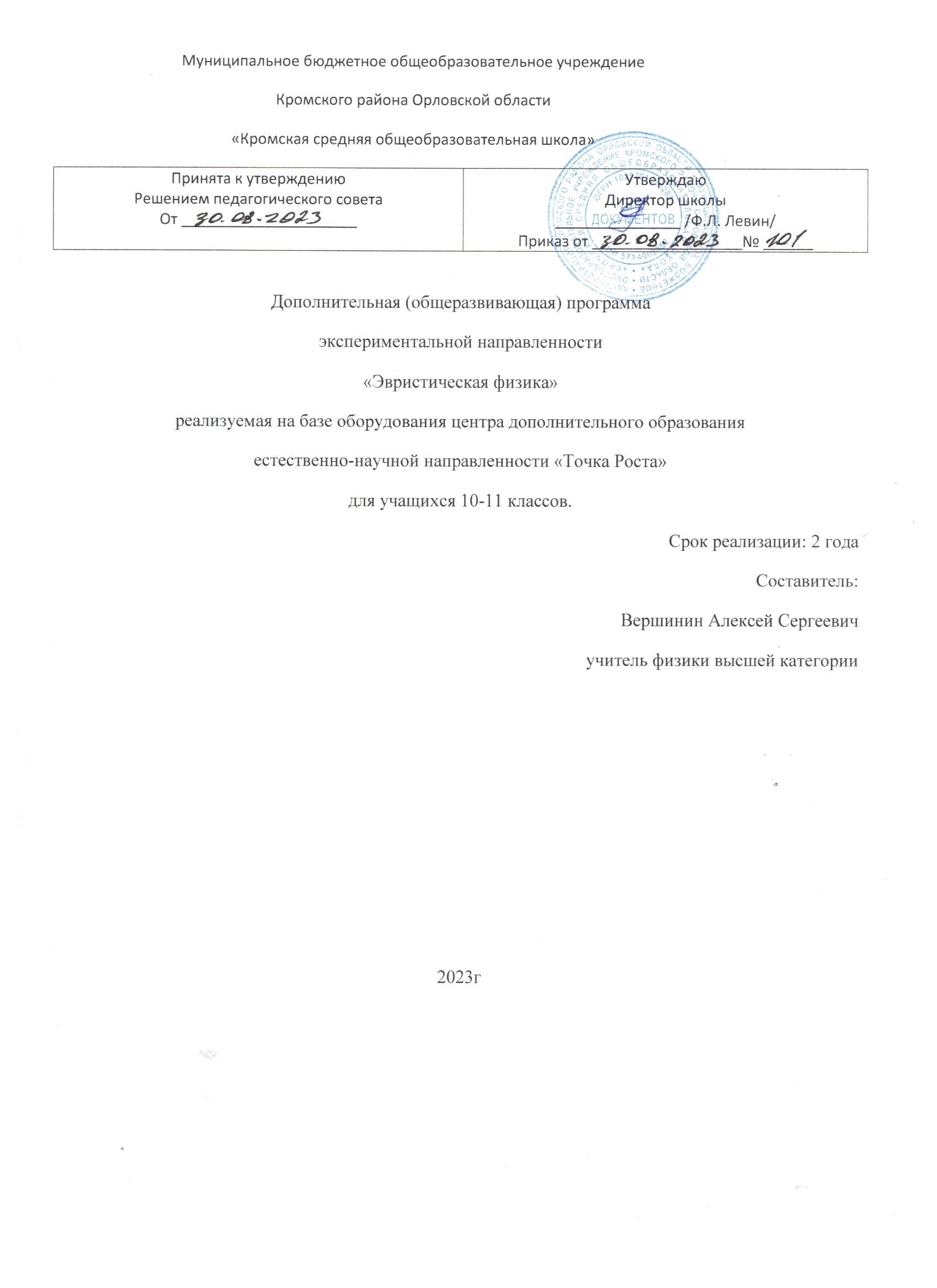 Содержание:Пояснительная записка_________________________________________3.Учебный план_________________________________________________ 5.Планируемые образовательные результаты освоения программы  __5.Содержание программы ________________________________________6.Комплекс организационно-педагогических условий     _____________7.Оценочные материалы _________________________________________7.Учебно-тематическое планирование 1 год обучения _______________13.Календарно-тематическое планирование 1 год обучения___________14.Учебно-тематическое планирование 2 год обучения_______________15.Календарно-тематическое планирование 2 год обучения  __________16.Список примерных тем проектных работ ________________________18. Использованная литература ___________________________________19.Пояснительная запискаПредлагаемая программа имеет научно-прикладною направленность, способствует развитию у учащихся самостоятельного мышления, формирует у них умения самостоятельно приобретать и применять полученные знания на практике. Развитие и формирование вышеуказанных умений возможно благодаря стимулированию научно-познавательного интереса во время занятий.Концепция современного образования подразумевает, что учитель перестаёт быть основным источником новых знаний, а становится организатором познавательной активности учащихся, к которой можно отнести и исследовательскую деятельность. Современные экспериментальные исследования по физике уже невозможно представить без использования аналоговых и цифровых измерительных приборов. В соответствии с вызовами к современной системе образования центральным становится умение «проведения опытов, простых экспериментальных исследований, прямых и косвенных измерений с использованием аналоговых и цифровых измерительных приборов». Для этого учитель физики может воспользоваться учебным оборудованием нового поколения — цифровыми лабораториями.Программа дополнительного образования по физике составлена на основе следующих нормативно - правовых документов: Федеральный закон от 29.12.2012 №273-ФЗ «Об образовании в Российской Федерации»;  Приказ Министерства образования и науки Российской Федерации от 9.11.2018г. №196 «Об утверждении Порядка организации и осуществления образовательной деятельности по дополнительным общеобразовательным программам»;- Постановление Главного санитарного врача РФ от 4 июля 2014 г. №41 «Об утверждении СанПиН 2.4.4. 3172-14 «Санитарно-эпидемиологические требования к устройству и содержанию и организации режима работы образовательных организаций дополнительного образования детей».- «Методических рекомендаций по реализация образовательных программ естественнонаучной и технологической направленностей по физике с использованием оборудования центра «Точка роста», Лозовенко Сергей Владимирович Трушина Татьяна Алексеевна, 2021г. Актуальность программы дополнительного образования по физике заключается в том, что . российскому обществу нужны образованные, нравственные, предприимчивые люди, которые обладают навыками критического мышления,  могут самостоятельно принимать ответственные решения в ситуациях выбора, прогнозируя их возможные последствия. Одной из задач сегодняшнего образования — воспитание в учащемся самостоятельной личности.Новизна программы заключается в применении многовекторного подхода к организации учебного процесса. Включении в программу тех форм деятельности учащихся, которые не всегда могут быть реализованы в рамках работы на уроке. Обучение проводится с использованием цифровых лаборатории по физике представленых датчиками для измерения и регистрации различных параметров, интерфейсами сбора данных и программным обеспечением, визуализирующим экспериментальные данные на экране. При этом эксперимент остаётся традиционно натурным, но полученные экспериментальные данные обрабатываются и выводятся на экран в реальном масштабе времени и в рациональной графической форме, в виде численных значений, диаграмм, графиков и таблиц. Отличительные особенности программы состоят в том, что основное внимание учащихся при этом концентрируется не на сборке и настройке экспериментальной установки, а на проектировании различных вариантов проведения эксперимента, накоплении данных, их анализе и интерпретации, формулировке выводов. Эксперимент как исследовательский метод обучения увеличивает познавательный интерес учащихся к самостоятельной, творческой деятельности.Занятия на элективном курсе интегрируют теоретические знания и практические умения учащихся, а также способствуют формированию у них навыков проведения творческих работ учебно-исследовательского характера.Педагогическая целесообразность заключается в расширении инструментария, которым располагает учитель в процессе подготовки учащихся к ГИА в 11 классе. Целевая аудитория: учащиеся 10—11 классов общеобразовательных организаций, оборудованных лабораториями по программе «Точка роста».Объем и срок освоения программыОбъем программы – 68 часов (34 часов -10 кл., 34 часа- 11 класс)Программа рассчитана на 2 года обучения. Ведущие формы и методы, технологии обучения:Программой предусмотрены следующие формы организации деятельности учащихся: индивидуальная, индивидуально - групповая, групповая (работа в группе),фронтальная (работа по подгруппам).Содержание программы предполагает виды занятий: беседа, лекция, «мозговой штурм», наблюдение, открытое занятие, презентация.	Методы обучения: объяснительно-иллюстративные, репродуктивные, частично-поисковые, исследовательские.	Технологии обучения: игровые технологии, дифференцированное обучение, технология модульного обучения, здоровьесберегающие технологии, информационно-коммуникационные технологии (ИКТ).Особенности организации образовательного процессаУсловия набора: принимаются все желающие. Группа формируется из состава учащихся 10-11 классов.   Прием осуществляется в заявительном порядке с учетом возраста и желания учащихся.Состав группСостав групп постоянный, численность учащихся в группах от 6 до 8 человек. Режим занятийЗанятия для учащихся проводятся из расчета 1 академический час - 40 минут. Количество часов – 1 час в неделю.Организация деятельности школьников на занятиях основывается на следующих принципах:занимательность;научность;сознательность и активность;наглядность;доступность;связь теории с практикой;индивидуальный подход к учащимся.      Занятия позволяют наиболее успешно применять индивидуальный подход к каждому школьнику с учётом его способностей, более полно удовлетворять познавательные и жизненные интересы учащихся. Цели программы: ознакомить учащихся с физикой как экспериментальной наукой; сформировать у них навыки самостоятельной работы с цифровыми датчиками, проведения измерений физических величин и их обработки.Учебный планПланируемые образовательные результаты освоения программыВ процессе обучения по программе обучающийся получит возможность для формирования следующих умений:• 	умения пользоваться методами научного исследования явлений природы, проводить наблюдения, планировать и выполнять эксперименты, обрабатывать результаты измерений, представлять результаты измерений с помощью таблиц, графиков и формул, обнаруживать зависимости между физическими величинами, объяснять полученные результаты и делать выводы, оценивать границы погрешностей результатов измерений;•	 умения применять теоретические знания по физике на практике, решать физические задачи на применение полученных знаний;•	 умения и навыки применять полученные знания для объяснения принципов действия важнейших технических устройств, решения практических задач повседневной жизни, обеспечения безопасности своей жизни, рационального природопользования и охраны окружающей среды;• 	формирование убеждения в закономерной связи и познаваемости явлений природы, в объективности научного знания, в высокой ценности науки в развитии материальной и духовной культуры людей;•	 развитие теоретического мышления на основе формирования умений устанавливать факты, различать причины и следствия, строить модели и выдвигать гипотезы,отыскивать и формулировать доказательства выдвинутых гипотез, выводить из экспериментальных фактов и теоретических моделей физические законы;• 	коммуникативные умения: докладывать о результатах своего исследования, участвовать в дискуссии, кратко и точно отвечать на вопросы, использовать справочную литературу и другие источники информации.Содержание программы (69часов)Вводные занятия. Физический эксперимент и цифровые лаборатории (8ч)Как изучают явления в природе? Измерение физических величин. Точность измеренийЦифровая лаборатория Экспериментальные исследования механических явлений (2ч)«Изучение колебаний пружинного маятника». Практическая работа №1 «Изучение колебаний пружинного маятника»Экспериментальные исследования по МКТ идеальных газов и давления жидкостей(9 ч)Практическая работа № 2 «Исследование изобарного процесса (закон Гей-Люссака)»Практическая работа № 3 «Исследование изохорного процесса (закон Шарля)»Практическая работа № 4 «Закон Паскаля. Определение давления жидкостей»Практическая работа № 5 «Атмосферное и барометрическое давление. Магдебургские полушария»Практическая работа № 6 «Изучение процесса кипения воды»Практическая работа № 7 «Определение количества теплоты при нагревании и охлаждении»Практическая работа № 8 «Определение удельной теплоты плавления льда»Практическая работа № 9 «Определение удельной теплоёмкости твёрдого тела»Практическая работа № 10 «Изучение процесса плавления и кристаллизации аморфного тела»Экспериментальные исследования постоянного тока и его характеристики (6 ч)Практическая работа № 11 «Изучение смешанного соединения проводников»Практическая работа № 12 «Определение КПД нагревательной установки»Практическая работа № 13 «Изучение закона Джоуля — Ленца»Практическая работа № 14 «Изучение зависимости мощности и КПД источника от напряжения на нагрузке»Практическая работа № 15 «Изучение закона Ома для полной цепи»Практическая работа № 16 «Экспериментальная проверка правил Кирхгофа»Экспериментальные исследования магнитного поля (3 ч)Практическая работа № 17 «Экспериментальные исследования магнитного поля»Практическая работа № 18 «Исследование магнитного поля проводника с током»Практическая работа № 19 «Исследование явления электромагнитной индукции»Экспериментальные исследования переменного тока (11 ч)Практическая работа № 20. «Измерение характеристик переменного тока осциллографом»Практическая работа № 21. «Активное сопротивление в цепи переменного тока»Практическая работа № 22. «Ёмкость в цепи переменного тока»Практическая работа № 23. «Индуктивность в цепи переменного тока»Практическая работа № 24. «Изучение законов Ома для цепи переменного тока»Практическая работа № 25. «Последовательный резонанс»Практическая работа № 26. «Параллельный резонанс»Практическая работа № 27. «Диод в цепи переменного тока»Практическая работа № 28. «Действующее значение переменного тока»Практическая работа № 29. «Затухающие колебания»Практическая работа № 30. «Взаимоиндукция. Трансформатор»Смартфон как физическая лаборатория (6 ч)Практическая работа № 12. «Тепловая карта освещённости»Практическая работа № 13. «Свет далёкой звезды»Практическая работа № 14. «Уровень шума»Практическая работа № 16. «Звуковые волны»Практическая работа № 17. «Клетка Фарадея»Практическая работа № 18. «По волнам Wi-Fi»Проектная работа (24 часа)Комплекс организационно-педагогических условий реализации дополнительной общеобразовательной общеразвивающей программы.Дидактическое обеспечение:Для обеспечения наглядности и доступности изучаемого материала необходимы следующие наглядные пособия: таблицы физических постоянных, сборники задач, карточки с алгоритмом проведения эксперимента и лабораторных работ, рабочие тетради, таблицы элементов электрической цепи, справочная литература физических величин.Материально-техническое обеспечение:• учебный кабинет;• оборудование школьной физической лаборатории, дополненное базовым комплектом по программе «Точка роста»• компьютер, принтер, интерактивная доска. Кадровое обеспечениеПрограмму реализует педагог, имеющий высшее профессиональное образование или среднее профессиональное образование в области, соответствующей профилю кружка, прошедший курсовую подготовку по дополнительной профессиональной программе ««Кванториум» и «Точка роста»: учителя физики» (36 час.), реализуемых ФГАОУ ДПО «Академия Минпросвещения России».Обучение по программе осуществляется на бюджетной основе.Оценочные материалыДиагностический тестНа выполнение диагностической работы по физике отводится 40 минут. Работа включает в себя 14 заданий.Ответы к заданиям 1, 2, 4, 11–14, записываются в виде последовательности цифр. Ответом к заданию 3  является одна цифра, которая соответствует номеру правильного ответа. Ответы к заданиям 5–10 записываются в виде целого числа или конечной десятичной дроби с учётом указанных в ответе единиц. Ответ запишите в поле ответа в тексте работы, единицы измерения в ответе указывать не надо.1. ЗаданиеУстановите соответствие между приборами и физическими величинами, для измерения которых они предназначены: к каждому элементу первого столбца подберите соответствующий элемент из второго столбца и запишите в таблицу выбранные цифры под соответствующими буквами. Запишите в ответ цифры, расположив их в порядке, соответствующем буквам: 2. Задание Установите соответствие между физическими величинами и формулами, по которым эти величины определяются. К каждой позиции первого столбца подберите соответствующую позицию второго и запишите в таблицу выбранные цифры под соответствующими буквами. Цифры в ответе могут повторяться.3. Задание Мяч массой m поднят на высоту h относительно поверхности земли. Внутренняя энергия мяча зависит 1) только от массы мяча2) только от высоты подъёма3) от массы мяча и высоты подъёма4) от массы и температуры мяча4. Задание Прочитайте текст и вставьте на места пропусков слова (словосочетания) из приведённого списка. Для изучения зависимости гидростатического давления жидкости от высоты столба и рода жидкости, учитель провёл опыты с прибором, предложенным Паскалем. Прибор представляет собой сосуд, дно которого имеет фиксированную площадь и затянуто резиновой плёнкой. В прибор наливается жидкость. Дно сосуда при этом прогибается, и его движение передаётся стрелке. Отклонение стрелки характеризует силу, с которой жидкость давит на дно сосуда. Учитель взял несколько таких приборов с одинаковой площадью дна, затянутого одинаковой резиновой плёнкой. Сначала в первый сосуд налили воду, высота столба которой была h1. Стрелка прибора отклонилась на некоторое расстояние (рис.1). Затем, во втором опыте, воду долили до уровня h2 > h1. Стрелка прибора отклонилась ещё больше (рис. 2). Это свидетельствует о том, что при увеличении _________ (А) давление на дно сосуда увеличивается. 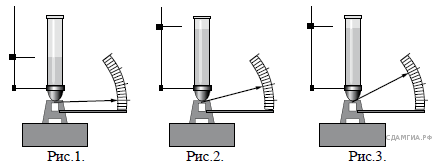 В следующем, третьем, опыте учитель налил в третий сосуд другую жидкость (глицерин), высота столба которой также была равна h2. Стрелка прибора с глицерином отклонилась больше, чем стрелка прибора с водой во втором опыте (рис.3). Данный опыт показывает, что давление, создаваемое жидкостью на дно сосуда, зависит также от _________ (Б). Чем больше плотность жидкости, тем _________ (В) давление оказывает эта жидкость на _________ (Г). Плотность воды меньше плотности глицерина, поэтому прибор, в который налита вода, показывает меньшее давление, чем прибор, в который налит глицерин.  Список слов и словосочетаний:1) род жидкости2) высота столба жидкости3) площадь дна сосуда4) плотность жидкости5) дно сосуда6) меньшее7) большее Запишите в таблицу выбранные цифры под соответствующими буквами. Цифры могут повторяться.5. Задание На рисунке представлен график зависимости скорости v движения тела от времени t. Чему равен импульс (в кг · м/с) этого тела в момент времени t = 4 с, если его масса составляет 150 кг?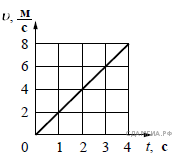 6. Задание На рисунке представлен график гармонических колебаний математического маятника. Чему равна амплитуда колебаний? Ответ запишите в сантиметрах.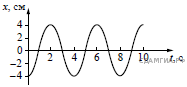 7. Задание Какое количество теплоты выделяется при превращении 500 г воды, взятой при 0°С, в лёд при температуре −10°С? Потерями энергии на нагревание окружающего воздуха пренебречь. Ответ выразите в кДж с точностью до десятых долей.8. Задание Чему равен заряд (в нКл) металлического шара, если на нём имеется N = 4 · 1010 избыточных электронов?9. Задание Чему равно общее сопротивление участка цепи, изображённого на рисунке, если R1 = R2 = 3 Ом, R3 = 4 Ом? Ответ запишите в омах.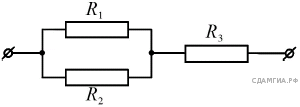 10. Задание При захвате нейтрона ядром образуется радиоактивный изотоп Чему равно массовое число частицы, которая испускается при этом ядерном превращении?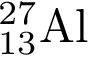 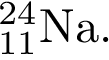 11. Задание 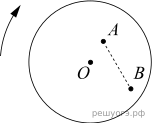 На равномерно вращающемся диске жук переместился из точки А в точку В (см. рисунок). Как при этом изменились линейная скорость жука и частота его обращения вокруг оси O?Для каждой величины определите соответствующий характер изменения:1) увеличилась2) уменьшилась3) не измениласьЗапишите в таблицу выбранные цифры для каждой физической величины. Цифры в ответе могут повторяться.12. Задание В процессе трения о шерсть эбонитовая палочка приобрела отрицательный заряд. Как при этом изменилось количество заряженных частиц на эбонитовой палочке при условии, что обмен атомами при трении не происходил? Для каждой величины определите соответствующий характер изменения:1) увеличилась2) уменьшилась3) не измениласьЗапишите в таблицу выбранные цифры для каждой физической величины. Цифры в ответе могут повторяться.13. Задание На рисунке представлены графики зависимости смещения х от времени t при колебаниях двух математических маятников. Используя данные графика, выберите из предложенного перечня два верных утверждения. Запишите в ответе их номера.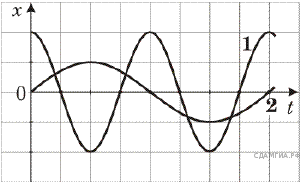 1) Амплитуды колебаний маятников различаются в 2 раза.2) Маятники совершают колебания с одинаковой частотой.3) Длина нити второго маятника больше длины нити первого маятника.4) Период колебаний второго маятника в 2 раза меньше периода колебаний первого маятника.5) Частота колебаний второго маятника в 4 раза больше частоты колебаний первого маятника.14. Задание На рисунке представлен фрагмент Периодической системы химических элементов.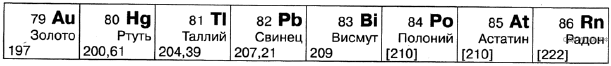 Используя данные таблицы, выберите из предложенного перечня два верных утверждения. Укажите их номера. 1) Ядро ртути содержит 80 протонов.2) Ядро золота содержит 197 нейтронов.3) Радиоактивное превращение ядра свинца-212 в ядро висмута-212 сопровождается испусканием только γ-излучения.4) Радиоактивное превращение ядра висмута-190 в ядро таллия-186 сопровождается испусканием α-частицы.5) Ядро полония содержит 84 нейтрона.Итоговый контроль проводится в форме защиты исследовательского проекта. Оценка осуществляется в соответствии с школьным положением «О защите индивидуальных проектов учащихся МБОУ «Кромская СОШ».Учебно-тематический план 1 год обученияКалендарно-тематическое планирование 1 год обученияУчебно-тематический план 2 год обученияКалендарно-тематическое планирование 2 год обученияПримерные темы проектных работ:1) Абсолютно твёрдое тело и виды его движения.2) Анизотропия бумаги.3) Электроёмкость. Конденсаторы. Применение конденсаторов.4) Ветрогенератор для сигнального освещения.5) Взгляд на зрение человека с точки зрения физики.6) Влияние атмосферы на распространение электромагнитных волн.7) Влияние магнитных бурь на здоровье человека.8) Внутренняя энергия. Способы изменения внутренней энергии.9) Выращивание кристаллов медного и железного купороса в домашних условиях и определение их плотности.10) Газовые законы.11) Геомагнитная энергия.
12) Гидродинамика. Уравнение Бернулли.13) Законы сохранения в механике. Закон сохранения импульса.14) Законы сохранения в механике. Закон сохранения энергии.15) Запись динамических голограмм в резонансных средах.16) Защита транспортных средств от атмосферного электричества.17) Изготовление батареи термопар и измерение температуры.18) Изготовление самодельных приборов для демонстрации действия магнитного поля на проводник с током.19) Измерение времени реакции человека на звуковые и световые сигналы.20) Измерение силы, необходимой для разрыва нити.21) Исследование зависимости силы упругости от деформации.22) Исследование зависимости показаний термометра от внешних условий.23)Методы измерения артериального давления.24) Выращивание кристаллов.25) Исследование электрического сопротивления терморезистора от температуры.26) Измерение индукции магнитного поля постоянных магнитов.27) Принцип работы пьезоэлектрической зажигалки.28) Оценка длины световой волны по наблюдению дифракции света на щели.29) Определение спектральных границ чувствительности человеческого глаза с помощью дифракционной решётки.30) Изучение принципа работы люминесцентной лампочки.31) Игра Angry Birds. Физика игры. Изучение движения тела, брошенного под углом к горизонту.32) Изучение теплофизических свойств нанокристаллов.33) Измерение коэффициента трения скольжения.34) Измерение размеров микрообъектов лазерным лучом.35) Изучение электромагнитных полей бытовых приборов.Этапы работы над индивидуальным проектом представлены на рисунке.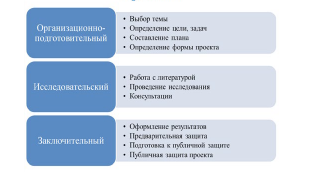  Использованная литература при составлении элективного курса:Лозовенко Сергей Владимирович, Трушина Татьяна Алексеевна  «Реализация образовательных программ по физике   из части учебного плана, формируемой участниками образовательных отношений,   с использованием оборудования детского технопарка «Школьный Кванториум», «Точка роста». Методическое пособие. Издательство «Просвещение», г. Москва, 2021 г. 
КлассКоличество учебных недельКоличество часов в неделюКоличество часов за годФормы аттестации иконтроля1035135Тестирование, защита проекта1134134Тестирование, защита проекта ПРИБОРФИЗИЧЕСКАЯ ВЕЛИЧИНАА) рычажные весыБ) манометрВ) спидометр1) масса2) давление внутри жидкости3) сила4) ускорение5) скоростьAБВ ФИЗИЧЕСКИЕ ВЕЛИЧИНЫФОРМУЛЫА) удельная теплоёмкость веществаБ) удельная теплота сгорания топлива1)    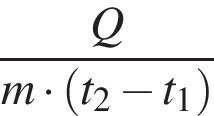 2)    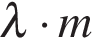 3)    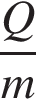 4)    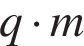 АБ АБВГ СкоростьЧастота Количество электроновна эбонитовой палочкеКоличество протоновна эбонитовой палочке№раздела и темыНазвание разделов и темКоличество часовКоличество часовКоличество часов№раздела и темыНазвание разделов и темВсегоТеорияПрактикаРаздел 1Вводные занятия.Физический эксперимент и цифровые лаборатории4311.1Как изучают явления в природе?111.2Измерения физических величин. Точность измерений111.3Цифровая лаборатория 211Раздел 2Экспериментальные исследования механических явлений222.1Изучение колебаний пружинного маятника22Раздел 3Экспериментальные исследования по МКТ идеальных газов и давления жидкостей443.1Исследование изобарного процесса (закон Гей-Люссака)113.2Исследование изохорного процесса (закон Шарля)113.3Закон Паскаля. Определение давления жидкостей113.4Атмосферное и барометрическое давление. Магдебургские полушария11Раздел 4Экспериментальные исследования тепловых явлений554.1Изучение процесса кипения воды114.2Определение количества теплоты при нагревании и охлаждении114.3Определение удельной теплоты плавления льда114.4Определение удельной теплоёмкости твёрдого тела114.5Изучение процесса плавления и кристаллизации аморфного тела11Раздел 5Экспериментальные исследования постоянного тока и его характеристик665.1Изучение смешанного соединения проводников115.2Определение КПД нагревательной установки115.3Изучение закона Джоуля — Ленца115.4Изучение зависимости мощности и КПД источника от напряжения на нагрузке115.5Изучение закона Ома для полной цепи115.6Экспериментальная проверка правил Кирхгофа11Раздел 6Экспериментальные исследования магнитного поля336.1Исследование магнитного поля проводника с током116.2Исследование явления электромагнитной индукции116.3Изучение магнитного поля соленоида11Раздел 7Проектная работа10287.1Проект и проектный метод исследования117.2Выбор темы исследования, определение целей и задач117.3Проведение индивидуальных исследований777.4Подготовка к публичному представлению проекта22Итого:35530№ занятияДатаДатаНазвание разделов и темПримечание№ занятияпланфактНазвание разделов и темПримечаниеРаздел 1. Вводные занятия. Физический эксперимент и цифровые лаборатории (4ч)Раздел 1. Вводные занятия. Физический эксперимент и цифровые лаборатории (4ч)Раздел 1. Вводные занятия. Физический эксперимент и цифровые лаборатории (4ч)Раздел 1. Вводные занятия. Физический эксперимент и цифровые лаборатории (4ч)Раздел 1. Вводные занятия. Физический эксперимент и цифровые лаборатории (4ч)1Как изучают явления в природе?Теория2Измерение физических величин. Точность измеренийТеория3Цифровая лабораторияТеория4Цифровая лабораторияПрактикаРаздел 2. Экспериментальные исследования механических явлений (2ч)Раздел 2. Экспериментальные исследования механических явлений (2ч)Раздел 2. Экспериментальные исследования механических явлений (2ч)Раздел 2. Экспериментальные исследования механических явлений (2ч)Раздел 2. Экспериментальные исследования механических явлений (2ч)6 «Изучение колебаний пружинного маятника».Теория7Практическая работа №1 «Изучение колебаний пружинного маятника»ПрактикаРаздел 3. Экспериментальные исследования по МКТ идеальных газов и давления жидкостей(9 ч)Раздел 3. Экспериментальные исследования по МКТ идеальных газов и давления жидкостей(9 ч)Раздел 3. Экспериментальные исследования по МКТ идеальных газов и давления жидкостей(9 ч)Раздел 3. Экспериментальные исследования по МКТ идеальных газов и давления жидкостей(9 ч)Раздел 3. Экспериментальные исследования по МКТ идеальных газов и давления жидкостей(9 ч)8Практическая работа № 2 «Исследование изобарного процесса (закон Гей-Люссака)»Практика9Практическая работа № 3 «Исследование изохорного процесса (закон Шарля)»Практика10Практическая работа № 4 «Закон Паскаля. Определение давления жидкостей»Практика11Практическая работа № 5 «Атмосферное и барометрическое давление. Магдебургские полушария»Практика12Практическая работа № 6 «Изучение процесса кипения воды»Практика13Практическая работа № 7 «Определение количества теплоты при нагревании и охлаждении»Практика14Практическая работа № 8 «Определение удельной теплоты плавления льда»Практика15Практическая работа № 9 «Определение удельной теплоёмкости твёрдого тела»Практика16Практическая работа № 10 «Изучение процесса плавления и кристаллизации аморфного тела»ПрактикаРаздел 4.  Экспериментальные исследования постоянного тока и его характеристики (6 ч)Раздел 4.  Экспериментальные исследования постоянного тока и его характеристики (6 ч)Раздел 4.  Экспериментальные исследования постоянного тока и его характеристики (6 ч)Раздел 4.  Экспериментальные исследования постоянного тока и его характеристики (6 ч)Раздел 4.  Экспериментальные исследования постоянного тока и его характеристики (6 ч)17Практическая работа № 11 «Изучение смешанного соединения проводников»Практика18 Практическая работа № 12 «Определение КПД нагревательной установки»Практика19Практическая работа № 13 «Изучение закона Джоуля — Ленца»Практика20Практическая работа № 14 «Изучение зависимости мощности и КПД источника от напряжения на нагрузке»Практика21Практическая работа № 15 «Изучение закона Ома для полной цепи»Практика22Практическая работа № 16 «Экспериментальная проверка правил Кирхгофа»ПрактикаРаздел 5. Экспериментальные исследования магнитного поля (3 ч)Раздел 5. Экспериментальные исследования магнитного поля (3 ч)Раздел 5. Экспериментальные исследования магнитного поля (3 ч)Раздел 5. Экспериментальные исследования магнитного поля (3 ч)Раздел 5. Экспериментальные исследования магнитного поля (3 ч)23Практическая работа № 17 «Изучение магнитного поля соленоида»Практика24Практическая работа № 18 «Исследование магнитного поля проводника с током»Практика25Практическая работа № 19 «Исследование явления электромагнитной индукции»ПрактикаРаздел 6. Проектная работа (10 ч)Раздел 6. Проектная работа (10 ч)Раздел 6. Проектная работа (10 ч)Раздел 6. Проектная работа (10 ч)Раздел 6. Проектная работа (10 ч)26Проект и проектный метод исследованияТеория27Выбор темы исследования, определение целей и задачТеория28-33Проведение индивидуальных исследованийПрактика34-35Подготовка к публичному представлению проектаПрактикаИтого: Теории- 5 ч, практики – 30 чИтого: Теории- 5 ч, практики – 30 чИтого: Теории- 5 ч, практики – 30 чИтого: Теории- 5 ч, практики – 30 чИтого: Теории- 5 ч, практики – 30 ч№ раздела и темыНазвание разделов и темКоличество часовКоличество часовКоличество часов№ раздела и темыВсегоТеорияПрактикаРаздел 1Вводные занятия.Физический эксперимент и цифровые лаборатории4311.1Как изучают явления в природе?221.2Измерения физических величин. Точность измерений211Раздел 2Экспериментальные исследования переменного тока11112.1Измерение характеристик переменного тока осциллографом112.2Активное сопротивление в цепи переменного тока112.3Ёмкость в цепи переменного тока112.4Индуктивность в цепи переменного тока112.5Изучение законов Ома для цепи переменного тока112.6Последовательный резонанс112.7Параллельный резонанс112.8Диод в цепи переменного тока112.9Действующее значение переменного тока112.10Затухающие колебания112.11Взаимоиндукция. Трансформатор11Раздел 3Смартфон как физическая лаборатория1663.1Тепловая карта освещённости113.2Свет далёкой звезды113.3Уровень шума113.4Звуковые волны113.5Клетка Фарадея113.6По волнам Wi-Fi11Раздел 4Проектная работа132113.1Проект и проектный метод исследования113.2Выбор темы исследования, определение целей и задач113.3Проведение индивидуальных исследований993.4Подготовка к публичному представлению проекта22Итого:34529№ занятияДатаДатаНазвание разделов и темПримечание№ занятияпланфактНазвание разделов и темПримечаниеРаздел 1. Вводные занятия Физический эксперимент и цифровые лаборатории (4ч)Раздел 1. Вводные занятия Физический эксперимент и цифровые лаборатории (4ч)Раздел 1. Вводные занятия Физический эксперимент и цифровые лаборатории (4ч)Раздел 1. Вводные занятия Физический эксперимент и цифровые лаборатории (4ч)Раздел 1. Вводные занятия Физический эксперимент и цифровые лаборатории (4ч)1Как изучают явления в природе?Теория2Измерение физических величин. Точность измеренийТеория3Цифровая лабораторияПрактика4Цифровая лабораторияПрактикаРаздел 2. Экспериментальные исследования переменного тока (11 ч)Раздел 2. Экспериментальные исследования переменного тока (11 ч)Раздел 2. Экспериментальные исследования переменного тока (11 ч)Раздел 2. Экспериментальные исследования переменного тока (11 ч)Раздел 2. Экспериментальные исследования переменного тока (11 ч)6Практическая работа № 1. «Измерение характеристик переменного тока осциллографом»Практика7Практическая работа № 2. «Активное сопротивление в цепи переменного тока»Практика8Практическая работа № 3. «Ёмкость в цепи переменного тока»Практика9Практическая работа № 4. «Индуктивность в цепи переменного тока»Практика10Практическая работа № 5. «Изучение законов Ома для цепи переменного тока»Практика11Практическая работа № 6. «Последовательный резонанс»Практика12Практическая работа № 7. «Параллельный резонанс»Практика13Практическая работа № 8. «Диод в цепи переменного тока»Практика14Практическая работа № 9. «Действующее значение переменного тока»Практика15Практическая работа № 10. «Затухающие колебания»Практика16Практическая работа № 11. «Взаимоиндукция. Трансформатор»ПрактикаРаздел 3.  Смартфон как физическая лаборатория (6 ч)Раздел 3.  Смартфон как физическая лаборатория (6 ч)Раздел 3.  Смартфон как физическая лаборатория (6 ч)Раздел 3.  Смартфон как физическая лаборатория (6 ч)Раздел 3.  Смартфон как физическая лаборатория (6 ч)17Практическая работа № 12. «Тепловая карта освещённости»Практика18 Практическая работа № 13. «Свет далёкой звезды»Практика19Практическая работа № 14. «Уровень шума»Практика20Практическая работа № 16. «Звуковые волны»Практика21Практическая работа № 17. «Клетка Фарадея»Практика22Практическая работа № 18. «По волнам Wi-Fi»ПрактикаРаздел 4. Проектная работа (13 ч)Раздел 4. Проектная работа (13 ч)Раздел 4. Проектная работа (13 ч)Раздел 4. Проектная работа (13 ч)Раздел 4. Проектная работа (13 ч)23Проект и проектный метод исследованияТеория24Выбор темы исследования, определение целей и задачТеория25-33Проведение индивидуальных исследованийПрактика34Подготовка к публичному представлению проектаПрактикаИтого: Теории- 5 ч, практики – 29 чИтого: Теории- 5 ч, практики – 29 чИтого: Теории- 5 ч, практики – 29 чИтого: Теории- 5 ч, практики – 29 чИтого: Теории- 5 ч, практики – 29 ч